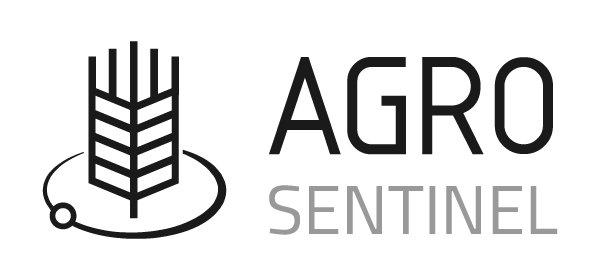 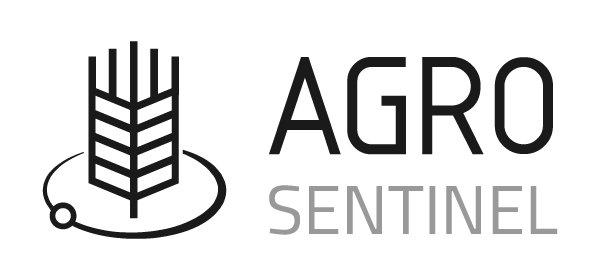 „agroSENTINEL - opracowanie platformy przetwarzania scen satelitarnych SENTINEL zintegrowanej z system e-learning w celu wsparcia kompetencyjnego producentów rolnych w nowej perspektywie WPR 2020-2025” - POWR.04.03.00-IP.07-00-001/18 w ramach Działania 4.3 Współpraca ponadnarodowa Programu Operacyjnego Wiedza Edukacja Rozwój§1Informacje o projekcieProjekt „agroSentinel” dotyczy zwiększenia dostępności i polepszenia jakości oferty kształcenia dla osób dorosłych pracujących w rolnictwie we współpracy ponadnarodowej dwóch polskich firm z partnerem greckim LGFN poprzez wdrożenie otwartej platformy edukacyjnej agroSENTINEL zintegrowanej z system GIS oraz zobrazowaniami satelitarnymi programu KE Copernicus do praktyki optymalizacji zabiegów agrotechnicznych w gospodarstwach rolnych o profilu produkcji roślinnej. Celem projektu w aspekcie materialnym jest stworzenie otwartej platformy edukacyjnej przybliżającej użytkownikom końcowym specyfikę i możliwości wykorzystywania scen satelitarnych, danych GIS, narzędzi pomiarowych pracujących w technologii GNSS w rolnictwie. Przyszła polityka rolna WPR 2020-2025 w większości będzie oparta na mechanizmach związanych z przetwarzaniem scen satelitarnych. Już aktualnie można obserwować jej zarysy w pracach przygotowawczych np. w dokumencie roboczym KE JRC DS/CDP/2017/03 dotyczącego przeglądu rozporządzenia wykonawczego KE 2014/809. Budowana platforma edukacyjna zintegrowana z GIS będzie umożliwiała zapoznanie się z tym obszarem poprzez dostarczenie i wskazanie praktycznych ich zastosowań bezpośrednio w gospodarstwach rolnych przy szkoleniach z zarządzania zabiegami agrotechnicznymi. System w swej koncepcji będzie posiadał środowisko przetwarzania danych GIS zintegrowane z platformą edukacyjną.Projekt realizowany jest przez Polski Instytut Badań i Innowacji sp. z o.o. w partnerstwie z ARM Technology sp. z o.o. oraz partnerem ponadnarodowym z Grecji LG FUTURE NEED w ramach Programu Operacyjnego Wiedza Edukacja Rozwój na lata 2014-2020, IV. Innowacje społeczne i współpraca ponadnarodowa, Działania 4.3 „Współpraca ponadnarodowa”. Projekt jest współfinansowany ze środków Unii Europejskiej w ramach Europejskiego Funduszu Społecznego.Projekt jest realizowany w okresie: od 2018-10-01 do 2021-04-30 na obszarze całej Polski. Biuro Projektu znajduje się na ulicy Nowogrodzkiej 51, 00-695 Warszawa, telefon: 791963772, adres e-mail: kontakt@pibi.org.pl, adres strony www: www.pibi.org.pl, www.agrosentinel.plNiniejszy Regulamin określa ramowe zasady i warunki uczestnictwa w projekcie „agroSENTINEL”. Projekt realizowany jest zgodnie z zasadami polityki równości szans. §2PojęciaUżyte w niniejszym Regulaminie pojęcia oznaczają: Projekt – projekt „agroSENTINEL - opracowanie platformy przetwarzania scen satelitarnych SENTINEL zintegrowanej z system e-learning w celu wsparcia kompetencyjnego producentów rolnych w nowej perspektywie WPR 2020-2025” - POWR.04.03.00-IP.07-00-001/18. GIS – System Informacji Przestrzennej Użytkownicy – podmioty prowadzące działalność doradczą w obszarze rolnictwa tzw. Doradcy Rolni lub podmioty prowadzące edukację i szkolenia w obszarze rolnictwa tzw. Szkoły Rolnicze. Odbiorcy – rolnicy posiadające wykształcenie rolnicze lub doświadczenie w pracy w rolnictwie. Odbiorcą są również uczestnicy procesu kształcenia (kursy/edukacja zawodowa), którzy są osobami starającymi się nabyć kompetencje w obszarze rolnictwa.Faza testowa – faza testowa jest związana z testowaniem oprogramowania i materiałów dydaktycznych w celu identyfikacji potrzeb lub wad przez użytkowników i odbiorców.Faza wdrożenia – faza odpowiadająca za wdrożenie rozwiązania do działalności Użytkowników docelowych.OzN – osoby z niepełnosprawnością K/M – kobiety / mężczyźni§3Opis dedykowanych rozwiązań ułatwiających dostępność usług W trakcie rekrutacji przeprowadzona zostanie analiza barier uczestnictwa (indywidualna diagnoza barier uczestnictwa) ze szczególnym uwzględnieniem sytuacji kobiet oraz OzN pracujących w obszarze rolnictwa. Analiza zostanie przeprowadzona na podstawie otrzymanych formularzy zgłoszeniowych odrębnie dla fazy testowania i fazy wdrażania.W sytuacji wystąpienia barier utrudniających uczestnictwo w projekcie, wynikających z sytuacji kobiet, np. OzN, opieki nad osobami niesamodzielnymi/starszymi i in. PIBI zapewni dostosowanie wsparcia do możliwości grupy docelowej, szczególnie w zakresie organizacji szkolenia (indywidualizacja ścieżki uczestnictwa w projekcie). Platforma dostosowana zostanie do możliwości korzystania z niej różnych grup, uwzględniając strukturę wiekową, wykształceniową oraz płci potencjalnych odbiorców (ułatwienia dostępu dla osób starszych, funkcjonalności platformy ułatwiające organizację szkolenia pod kątem barier osób sprawujących opiekę nad osobami zależnymi, indywidualizacja uczestnictwa w szkoleniach ze względu na wykształcenie, wiek, sytuację rodzinną).Przewiduje się dostosowanie funkcjonalności platformy do danych dotyczących sposobów wykorzystywania systemów edukacyjnych przez różne grupy potencjalnych użytkowników. Dotyczy to w szczególności sposobów korzystania z aplikacji WWW, narzędzi GIS przez kobiety i mężczyzn, osoby o różnym wykształceniu oraz niskiej dostępności rozwiązań internetowych lub tego typu narzędzi w grupie wiekowej powyżej 45 lat na obszarach wiejskich. W ramach naboru uczestników planowane są dodatkowe działania zwiększające uczestnictwo osób 45+ oraz osób sprawujących opiekę nad osobami zależnymi, w szczególności kobiet.§4Opis grupy docelowejRekrutacja zostanie przeprowadzona zgodnie z Regulaminem Rekrutacji uwzględniającą podział i prawa osób zakwalifikowanych jako K/M/OzNRekrutacja użytkowników i odbiorców rozwiązania docelowego będzie przebiegać zgodnie z opracowanym harmonogramem rekrutacji z uwzględnieniem wytycznych związanych z K/M/OzN.Rekrutacją zostaną objęte następujące grupy docelowe uczestników.Faza testowania:UżytkownicyPodmioty związane z prowadzeniem doradztwa i ich pracownicy - 4 podmioty.Szkoły rolnicze prowadzące kursy doszkalające, kształcenie zawodowe i ich pracownicy- 2 podmioty.OdbiorcyRolnicy - 10 osóbUczestnicy kursów/działań szkoleniowych realizowanych przez szkoły rolnicze - 2 osoby.Faza wdrażania:UżytkownicyPodmioty związane z prowadzeniem doradztwa i ich pracownicy - 15 podmioty, 30 osób.Szkoły rolnicze prowadzące kursy doszkalające, kształcenie zawodowe i ich pracownicy- 2 podmioty, 16 osób.Liczba instytucji, w których zostanie wdrożone rozwiązanie w czasie trwania projektu: Ogółem: 17 (z obszaru całej Polski)W tym 12 podmiotów związanych z doradztwem rolniczym pracujących w trybie publicznych i prywatnych ośrodków doradczych lub prowadzące działania szkoleniowe i doradcze dla dorosłych oraz 5 podmiotów stanowiące Szkoły rolnicze.Liczba osób, które zostaną przeszkolone podczas fazy wdrażania w instytucjach partnerów: 46 (29K + 17M). Osoby uczestniczące we wdrażaniu to pracownicy/współpracownicy instytucji wdrażających. Przewidywany wiek to 25-59 lat, wykształcenie wyższe rolnicze, pedagogiczne lub geoinformatyczne, posiadające doświadczenie zawodowe w tym w zakresie szkoleń dla osób dorosłych.Przyjęty wskaźnik uczestnictwa kobiet (65%) odpowiada aktualnej proporcji zatrudnienia w obszarze rolnictwa. Liczba osób dorosłych uczestniczących w kształceniu i szkoleniu z własnej inicjatywy, które będą wykorzystywały jako odbiorcy, platformę edukacyjną w fazie wdrażania to 220 osób (132K, 88M). Osoby.Rekrutacją uczestników będzie prowadzona odrębnie dla następujących grup osób i faz rozwoju rozwiązania docelowego:Użytkownicy FAZA WDRAŻANIAW fazie wdrażania zostanie zaangażowanych 12 podmiotów związanych z prowadzeniem Doradztwa Rolniczego w każdej z firm zostaną wskazane 2 osoby. Podmioty, w których zostanie wdrożony system przeszkolą 120 rolników/kursantów – Odbiorców.W fazie wdrażania zostanie zaangażowanych 5 szkół w każdej po 5 pracowników prowadzących szkolenia dla uczniów i kursantów, łącznie 25 osób. Podmioty, w których wdrożono system przeszkolą 100 osób.§5Formy wsparcia w ramach projektuW ramach projektu w fazie wdrażania zaplanowano następujące działania skierowane do poszczególnych uczestników: Na etapie wdrożenia Użytkownicy otrzymają: bezpłatny dostęp do platformy e-learninig z systemem GIS; konsultacje metodologiczne/superwizje – do 20 godz.wsparcie techniczne wdrażania platformy edukacyjnej agroSENTINEL (konsultacje, informatyczne, pomoc techniczna) – kontakt ciągły bez ograniczeń czasowych.wsparcie merytoryczne ze strony ekspertów PIBI. możliwość uczestnictwa w Szkoleniu dedykowanym dla Użytkowników, których data zostanie uzgodniona przez strony.Na etapie wdrożenia Odbiorcy otrzymają: bezpłatny dostęp do platformy e-learninig z systemem GIS; wsparcie techniczne wdrażania platformy edukacyjnej agroSENTINEL (konsultacje, informatyczne, pomoc techniczna) – kontakt ciągły bez ograniczeń czasowychwsparcie merytoryczne ze strony ekspertów PIBI i pracowników Instytucji, które wdrożyły rozwiązanie.możliwość uczestnictwa w Szkoleniu dedykowanym dla Odbiorców, których data zostanie uzgodniona przez strony.§6Reguły rekrutacji i kwalifikacji uczestników w fazie wdrażaniaFAZA WDRAŻANIAUŻYTKOWNICY - Instytucje/podmioty Otwarty nabór zgłoszeń na stronach WWW projektu oraz partnerów, przyjmowanie zgłoszeń, analiza formalna zgłoszeń. Za podmioty kwalifikujące się z punktu widzenia formalnego będzie się uważać podmioty, których dokumenty rejestrowe (statuty, wpisy do rejestrów CEIDG, KRS) będą potwierdzały prowadzenie prac związanych z edukacją w obszarze rolnictwa lub prowadzenie doradztwa lub konsultacji w obszarze rolnictwa (referencje, wykaz gospodarstw rolnych przedsiębiorstw którym udzielane jest wsparcie merytoryczne). W ramach rekrutacji zostaną stworzone dwie oddzielne listy dla Użytkowników:Lista 1 – Podmioty związane z prowadzeniem Doradztwa Rolniczego,Lista 2 – Szkoły rolnicze prowadzące kursy doszkalające.Ocena zgłoszeń rekrutacyjnych według następujących kryteriów: potencjał podmiotu 20 punktów rozumiany jako prowadzenie działań doradczych lub szkoleniowych przez okres co najmniej 3 lat - 10 pkt za każdy kolejny rok), spójność kompetencyjna z zakresem szkolenia 20 pkt. rozumiana jako spójność kompetencyjna będzie ocenia na podstawie dokumentów rejestrowych potwierdzających prowadzenie doradztwa lub szkoleń w obszarze rolnictwa na podstawie wskazanych dokumentów,doświadczenie w działalności szkoleniowej/edukacyjnej - ilość osób objętych edukacją, doradztwem lub szkoleniem w obszarze rolnictwa w okresie 3 ostatnich lat.  Za każde 10 osób będzie przyznawane 20 pkt maksymalnie 60 pktMaksymalna do uzyskania ilość punktów to 100 pkt.Opracowanie zestawienia wyników rekrutacji osobno dla różnych typów użytkowników. Do wdrożenia zostanie zaproszonych 17 podmiotów z najwyższą sumą punktów z każdej z list (lista dla szkół (5 Szkół) oraz lista dla podmiotów doradczych (12 podmiotów).Osoby będące przedstawicielami Użytkowników na etapie rekrutacji zgłoszone przez podmiot będą wykazać, co najmniej wykształceniem na poziomie licencjatu oraz 3 letnim doświadczeniem doradczym w pracy w obszarze rolnictwa lub wykształceniem wyższym oraz co najmniej 3 letnią pracą w obszarze kształcenia w tematyce rolnictwa.Po pozytywnej weryfikacji zostaną stworzone listy uczestników wg punktacji.W przypadku rezygnacji podmiotu z udziału w projekcie zaproszony do udziału będzie kolejny podmiot z listy. W przypadku zbyt małej liczby chętnych PIBI sp. z o.o. wraz z polskim partnerem przeprowadzi akcję promocyjną wśród przedstawicieli Użytkowników, indywidualne spotkania, prezentację założeń projektu i korzyści ze stosowania technologii scen satelitarnych w rolnictwie.ODBIORCYInformacja na stronach WWW promujących rozwiązanie oraz umieszczenie opisu projektu na stronie www Wnioskodawcy i partnerów projektu.Przyjmowanie zgłoszeń, analiza formalna (kwestionariusze online). Badanie prowadzone przez Lidera Projektu dotyczące kwalifikowania się do uczestnictwa będą prowadzone na podstawie dokumentów potwierdzających wykształcenie rolnicze lub doświadczenie w pracy w gospodarstwie lub dokumenty potwierdzające nabycie kwalifikacji w obszarze rolnictwa lub inne zgodne z przedmiotową tematyką. Poszczególne etapy kwalifikacji będą prowadzone zgodnie z planem rekrutacji z uwzględnieniem proporcji K/M oraz OzN oraz po wyrażeniu zgody przez kandydata na przetwarzanie danych osobowych. Ocena motywacji do uczestnictwa (oceniana będzie na podstawie doświadczenia zawodowego co najmniej 3 letniego w obszarze rolnictwa, przeważającego profilu działalności rolniczej związanej z prowadzeniem upraw na gruntach rolnych).Po pozytywnej weryfikacji zostanie stworzona lista uczestników wg kolejności zgłoszeń. W przypadku rezygnacji z udziału w projekcie zaproszona do udziału będzie kolejna osoba z listy.W przypadku zbyt małej liczby chętnych Lider Projektu wraz z polskim partnerem przeprowadzi akcję promocyjną wśród odbiorców: indywidualne spotkania, prezentację założeń projektu i korzyści ze stosowania technologii scen satelitarnych w rolnictwie.W ramach rekrutacji zostanie stworzona lista dla Odbiorców – Rolników oraz Uczniów/Kursnatów.W trakcie rekrutacji uwzględnione zostaną potrzeby osób z niepełnosprawnością poprzez przygotowanie:materiałów informacyjnych, w dostępnym formacie (zgodność ze standardem WCAG 2.0, tekst łatwy do czytania) oraz zamieszczone w miejscach umożliwiających osobom z różnymi niepełnosprawnościami dotarcie do informacji o projekcie,formularzy rekrutacyjnych z pytaniami o specjalne potrzebach osób wynikające z niepełnosprawności zapewnienie otwartości na potrzeby osób z niepełnosprawnościami, w przypadku, jeśli zgłoszą się do projektu.Informacje zebrane na etapie rekrutacji pozwolą na dostosowanie wsparcia do indywidualnych potrzeb m.in. miejsca udzielania wsparcia bez barier, wyposażenie pomieszczeń itp. Na każdym etapie uwzględniona zostanie sytuacja K/M oraz zastosowany będzie odpowiedni wskaźnik uczestnictwa w projekcie. Projekt realizuje zasadę równości szans i niedyskryminowania m.in. poprzez zapobieganie stereotypowemu postrzeganiu zatrudnienia kobiet w edukacji i szkoleniach. Uwzględnione zostaną również potrzeby osób niepełnosprawnych zapewniające im równy dostęp do uczestnictwa w projekcie oraz dostosowanie wypracowanych rozwiązań do problematyki równości płci i równości szans (standardy stosowania rozwiązań).§7Procedura rekrutacjiRekrutacja do udziału w projekcie ma charakter otwarty, dobrowolny i prowadzona jest w sposób ciągły od dnia opublikowania niniejszego regulaminu na stronie internetowej projektu www.agrosentinel.pl oraz na stronie internetowej Szkoły do czasu zrekrutowania właściwej liczby uczestników lub do dnia 12.04.2021 r.Użytkownicy i Odbiorcy chętni do udziału w projekcie składają osobiście, drogą pocztową bądź emailem na adres admin@agrosentinel.pl lub w Biurze Projektu Lidera wypełniony komplet dokumentów. W przypadku zakwalifikowania w projekcie Szkół Odbiorcy wsparcia – Uczniowie i Kursanci będą mogli składać dokumentację rekrutacyjną w Sekretariacie Szkoły lub przekazać Koordynatorowi projektu.W przypadku: Użytkowników Szkoły rolnicze - faza wdrażania - należy wypełnić formularz zgłoszeniowy zawarty w Załączniku nr 3 oraz Załącznik 6 oraz Załącznik 12;Użytkownicy – pracownicy Szkół - należy wypełnić formularz zgłoszeniowy zawarty w Załączniku nr 5 oraz Załącznik 7 oraz Załącznik 12;Odbiorcy Rolnicy/Kursanci - faza wdrażania - należy wypełnić formularz zgłoszeniowy zawarty w Załączniku nr 4, Załącznik 7 oraz Załącznik nr 12 - należy wypełnić formularz zgłoszeniowy zawarty wPrzed wypełnieniem formularza zgłoszeniowego każdy z potencjalnych Uczestników projektu jest zobowiązany do zapoznania się z niniejszym Regulaminem. Formularz zgłoszeniowy musi być wypełniony w sposób czytelny, w języku polskim oraz podpisany w oznaczonych miejscach. Formularze nieczytelne będą odrzucone. Za datę otrzymania dokumentów przyjmuje się datę faktycznego otrzymania dokumentów, a nie datę stempla pocztowego.Formularz zgłoszeniowy składany jest jeden raz w trakcie trwania projektu oraz każdorazowo przy zmianie danych w nich zawartych (aktualizacja danych). O zakwalifikowaniu się do Projektu decydować będzie: spełnienie kryteriów, o których mowa w § 6 oraz kolejność zgłoszeń. Osoby, które złożą prawidłowo wypełnione dokumenty rekrutacyjne i spełnią kryteria, o których mowa w § 6, a nie zostaną zakwalifikowane do udziału w Projekcie, umieszczone zostaną na liście rezerwowej.Złożone przez potencjalnych uczestników dokumenty nie podlegają zwrotowi. Uczestnik projektu może wziąć udział w Projekcie tylko raz. O zakwalifikowaniu do udziału w projekcie decydować będzie Lider Projektu na podstawie przeprowadzonej oceny potwierdzonej Protokołem z Wyboru Uczestników projektu. Każdy z uczestników projektu zakwalifikowany do udziału w projekcie wypełnia deklarację uczestnictwa w projekcieUżytkownicy – Załącznik nr 6 - deklaracja uczestnictwa w projekcie dla użytkowników- Podmioty prowadzące usługi doradcze w rolnictwie tzw. Doradcy Rolni lub Szkoły RolniczeOdbiorcy – Załącznik nr 7 - deklaracja uczestnictwa w projekcie dla użytkowników - Osoby będące Rolnikami lub kursantami/uczniami.Na podstawie otrzymanych formularzy zgłoszeniowych Lider Projektu opracowuje odrębne listy uczestników dla Użytkowników i OdbiorcówLista 1 - Podmioty związane z prowadzeniem Doradztwa Rolniczego – Załącznik nr 8,Lista 2 - Szkoły rolnicze prowadzące kursy doszkalające - Załącznik nr 9.Lista 3 - Rolnicy oraz Kursanci - Załącznik nr 10Lider Projektu na podstawie analizy formularzy zgłoszeniowych oraz przeprowadzonej oceny zatwierdza Protokół z Wyboru Uczestników – Załącznik nr 11Osoby przystępujące do projektu podpisują zgody związane z ustawą RODO – Załącznik nr 12§ 8Uprawnienia i obowiązki uczestników ProjektuUdział w projekcie Uczestników jest bezpłatny. Uczestnicy w projekcie zobowiązani są do potwierdzenia swojej obecności na karcie usługi/liście obecności związanych z poszczególnymi formami wsparcia.Za rozpoczęcie udziału w projekcie uznaje się przystąpienie do pierwszej formy wsparcia w ramach projektu po przeprowadzonej ocenie kwalifikacji podmiotu lub osoby na podstawie formularza zgłoszeniowego.W celu rozpoczęcia udziału osoby/podmiotu w projekcie niezbędne jest podanie przez nią lub jej opiekuna prawnego danych osobowych w zakresie wyznaczonym w niniejszym regulaminem rekrutacji.Uczestnik projektu może odmówić podania danych wrażliwych zawartych w formularzu zgłoszeniowym.Dane Uczestnika projektu będą przekazane do Centrum Projektów Europejskich jako Jednostki Zarządzającej (IŻ) przez Lidera Projektu PIBI sp. z o.o. po zakończeniu projektu.Przekazanie danych nastąpi do 4 tygodni od zakończenia udziału w projekcie Uczestnika projektu.Uczestnik projektu może zostać poinformowany o możliwości przyszłego udziału w badaniu ewaluacyjnym prowadzonym przez Lidera Projektu lub IZ. Warunkiem koniecznym do wprowadzenia informacji o udziale Uczestnika będącego osobą fizyczną w projekcie jest zapewnienie przekazanie przez Uczestnika danych osobowych zgodnie z zakresem formularza zgłoszeniowego.Uczestnik może przekazać formularz zgłoszeniowy tylko raz w trakcie trwania projektu.Zakończenie udziału w projekcie Uczestnika należy rozumieć jako zakończenie udziału zgodnie z założeniami projektu lub przedwczesne opuszczenie projektu (tj. przerwanie udziału w projekcie przed zakończeniem zaplanowanych dla niego form wsparcia). Dane Uczestników projektu wykazane będą w SL2014 – system teleinformatyczny w momencie rozpoczęcia udziału w pierwszej formie wsparcia w projekcie.Uczestnicy zobowiązują się do informowania o wszystkich zdarzeniach, mogących zakłócić dalszy ich udział w projekcie. Rezygnacja z udziału w projekcie możliwa jest tylko w uzasadnionych przypadkach i następuje poprzez złożenie oświadczenia przez uczestnika projektu w formie pisemnej.§7Postanowienia końcoweRegulamin obowiązuje przez okres trwania realizacji projektu. Lider Projektu zastrzega sobie prawo do zmian niniejszego Regulaminu, wynikających w szczególności za zmian przepisów prawa, jak i uregulowań dotyczących Programu Operacyjnego Wiedza Rozwój Edukacja na lata 2014-2020. W sprawach nieuregulowanych niniejszym Regulaminem mają zastosowanie odpowiednie dokumenty programowe oraz zasady regulujące wdrażanie Programu Operacyjnego Wiedza Rozwój Edukacja na lata 2014-2020, a także przepisy wynikające z właściwych aktów prawa wspólnotowego i polskiego, w szczególności Kodeksu Cywilnego i Ustawy o ochronie danych osobowych. Wszelkie zmiany regulaminu wymagają formy pisemnej pod rygorem nieważności. Regulamin wchodzi w życie z dniem 18.11.2019 r.Załączniki: Załącznik nr 1 - Formularz zgłoszeniowy dla Użytkowników Faza testowania - Podmioty prowadzące usługi doradcze w rolnictwie tzw. Doradcy Rolni lub Szkoły Rolnicze – nie obowiązuje w fazie wdrażaniaZałącznik nr 2 - Formularz zgłoszeniowy dla Odbiorców Faza testowania - Osoby będące Rolnikami lub kursantami – nie obowiązuje w fazie wdrażaniaZałącznik nr 3 - Formularz zgłoszeniowy dla Użytkowników Faza wdrażania - Podmioty prowadzące edukację w rolnictwie tzw. Szkoły Rolnicze.Załącznik nr 4 - Formularz zgłoszeniowy dla Użytkowników Faza wdrażania - Podmioty prowadzące usługi doradcze w rolnictwie tzw. Doradcy Rolni.Załącznik nr 5 - Formularz zgłoszeniowy dla pracowników lub osób wskazanych przez Użytkowników Faza Wdrażania/Faza Testowania.Załącznik nr 6 - DEKLARACJA UCZESTNICTWA W PROJEKCIE DLA UŻYTKOWNIKÓW - Podmioty prowadzące usługi doradcze w rolnictwie tzw. Doradcy Rolni lub Szkoły Rolnicze.Załącznik nr 7 - DEKLARACJA UCZESTNICTWA W PROJEKCIE DLA ODBIORCÓW - Osoby będące Rolnikami lub kursantami/uczniami.Załącznik nr 8 - Lista nr 1 Użytkowników Faza Testowania/Wdrażania - Podmioty związane z prowadzeniem Doradztwa Rolniczego.Załącznik nr 9 - Lista nr 2 Użytkowników Faza Testowania/Wdrażania Szkoły rolnicze prowadzące kursy doszkalające.Załącznik nr 10 - Lista nr 3 Odbiorców Faza Testowania/Wdrażania - Osoby będące Rolnikami/Kursantami.Załącznik nr 11 - Protokół z Wyboru Uczestników Faza Testowania/Wdrażania.Załącznik nr 12 - Wzór oświadczenia uczestnika Projektu RODO